Baguley Hall Primary School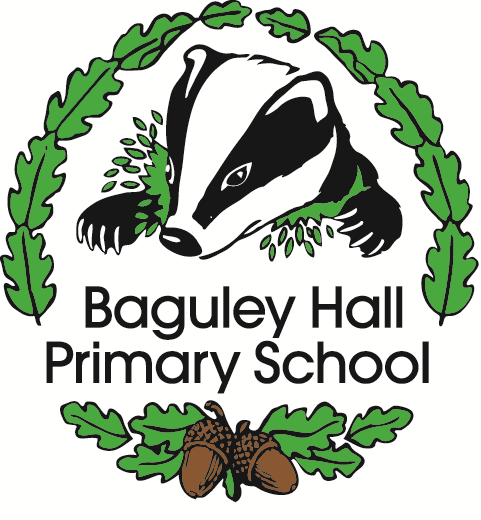 CCTV PolicyDate of Policy approval _________22nd May 2017______________________Date of Policy review _________May 2019________________________Signed _______ _____________________________________ (Headteacher)Baguley Hall Primary SchoolCCTV Policy1 Introduction Baguley Hall Primary School uses closed circuit television (CCTV) images to reduce crime andmonitor the school buildings in order to provide a safe and secure environment for pupils, staff and visitors, and to prevent the loss or damage to school property.1.2 The system comprises a number of fixed and dome cameras. 1.3 The system does not have sound recording capability. 1.4 The CCTV system is owned and operated by the school, the deployment of which is determined by      the school’s leadership team. 1.5 The CCTV is monitored centrally from the school. 1.6 The introduction of, or changes to, CCTV monitoring will be subject to consultation with staff and the         school community. 1.7 The school’s CCTV Scheme is registered with the Information Commissioner under the terms of the        Data Protection Act..  1.8 2 Objectives of the CCTV Scheme	Along with a range of measures, the CCTV system will be used to:2.1 Help maintain an environment for students, staff and others, which supports their safety and welfare2.2 Deter crime against persons, and against the school buildings and school assets 2.3 Assist in the identification and prosecution of persons having committed an offence3 Statement of Intent The school will treat as data all CCTV recordings and relevant information3.2 Unless an immediate response to events is required, staff must not direct cameras at an individual,                         their property or a specific group of individuals, without an authorisation being obtained in writing for directed surveillance to take place, as set out in the Regulation of Investigatory Power Act 2000.3.3 The school complies with Information Commissioner’s Office (ICO) CCTV Code of Practice to ensure it is used responsibly and safeguards both trust and confidence in its continued use. The Code of Practice is published at: 3.2 CCTV warning signs will be clearly and prominently placed at all external entrances to the school, including school gates if coverage includes outdoor areas. Signs will contain details of the purpose for using CCTV (see appendix B). In areas where CCTV is used, the school will ensure that there are prominent signs placed at both the entrance of the CCTV zone and within the controlled area.3.3 The planning and design has endeavoured to ensure that the Scheme will give maximum effectiveness and efficiency but it is not possible to guarantee that the system will cover or detect every single incident taking place in the areas of coverage. 4 Operation of the system4.1 The CCTV system will be in operation 24 hours each day, for every day of the year4.2 The Site Manager will check on a weekly basis that the system is operating effectively and in particular that the equipment is properly recording and that cameras are functional.  They system will be regularly serviced and maintained.  Defects will be reported to the servicing company at the earliest convenient opportunity.5 Siting the Cameras 5.1 Cameras will be sited so they only capture images relevant to the purposes for which they are installed (described above) and care will be taken to ensure that reasonable privacy expectations are not violated. The School will ensure that the location of equipment is carefully considered to ensure that images captured comply with the Data Protection Act. 5.2 The school will make every effort to position cameras so that their coverage is restricted to the school premises, which may include outdoor areas. 5.3 CCTV will not be used in classrooms but in areas within school that have been identified by staff and pupils as not being easily monitored. 5.4 Members of staff should have access to details of where CCTV cameras are situated, with the exception of cameras placed for the purpose of covert monitoring.6 Covert Monitoring 6.1 The school may in exceptional circumstances set up covert monitoring. For example: i) Where there is good cause to suspect that an illegal or unauthorised action(s), is taking place, or where there are grounds to suspect serious misconduct; ii) Where notifying the individuals about the monitoring would seriously prejudice the reason for making the recording. 6.2 In these circumstances authorisation must be obtained from a member of the senior leadership team. 6.3 Covert monitoring must cease following completion of an investigation. 6.4 Cameras sited for the purpose of covert monitoring will not be used in areas which are reasonably expected to be private, for example toilet cubicles. 7 Storage and Retention of CCTV images 7.1 The main control of the facility must be kept secure 7.2 Recorded data will not be retained for longer than is necessary. While retained, the integrity of the recordings will be maintained to ensure their evidential value and to protect the rights of the people whose images have been recorded. 7.3 All retained data will be stored securely. 8 Access to CCTV images 8.1 Access to recorded images will be restricted to those staff authorised to view them, and will not be made more widely available.8.2 A record will be maintained of the release of the images to the Police or other authorised applicants.  A register will be available for this purpose8.3 Viewing of images by the Police must be recorded in writing and in the log book.  Requests by the Police can be allowable under section 29 of the Data Protection Act (DPA) 1998.9 Subject Access Requests (SAR) 9.1 Individuals have the right to request access to CCTV footage relating to themselves under the Data Protection Act. 9.2 All requests should be made in writing to the Headteacher. Individuals submitting requests for access will be asked to provide sufficient information to enable the footage relating to them to be identified. For example, date, time and location. 9.3  Applications received from outside bodies (e.g. solicitors) to view or release images will be referred to the Headteacher.  In these circumstances, images will normally be released where satisfactory documentary evidence is produced showing that they required for legal proceedings, a subject access request, or in response to a Court Order.  9.5 The school will respond to requests within calendar days of receiving the written request and fee. 9.6 The school reserves the right to refuse access to CCTV footage where this would prejudice the legal rights of other individuals or jeopardise an on-going investigation. 10 Access to and Disclosure of Images to Third Parties 10.1 There will be no disclosure of recorded data to third parties other than to authorised personnel such as the Police and service providers to the school where these would reasonably need access to the data (e.g. investigators). 10.2 Requests should be made in writing to the Headteacher. 10.3 The data may be used within the school’s discipline and grievance procedures as required, and will be subject to the usual confidentiality requirements of those procedures. 11 Complaints 11.1 Complaints and enquiries about the operation of CCTV within the school should be directed to the Headteacher in the first instance. Further information on CCTV and its use is available from the following:  CCTV Code of Practice Revised Edition 2008 (published by the Information Commissioners Office)  www.ico.gov.uk  Regulation of Investigatory Powers Act (RIPA) 2000  Data Protection Act 1998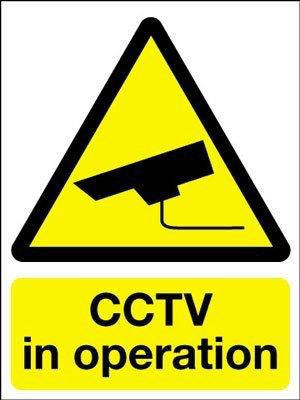 